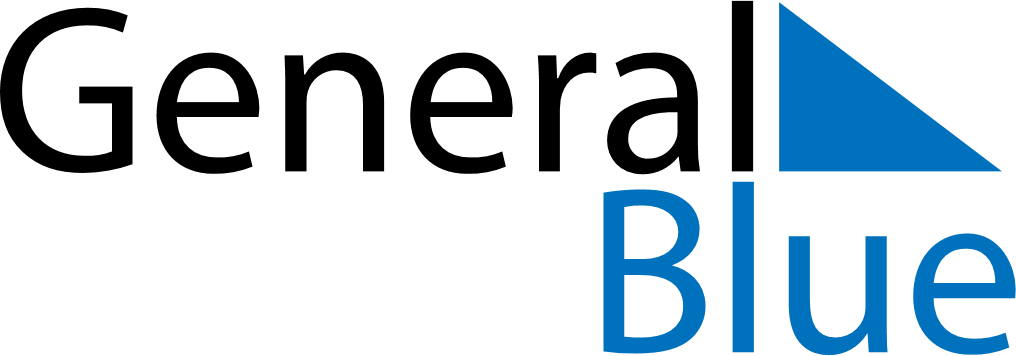 Daily Planner September 14, 2025 - September 20, 2025Daily Planner September 14, 2025 - September 20, 2025Daily Planner September 14, 2025 - September 20, 2025Daily Planner September 14, 2025 - September 20, 2025Daily Planner September 14, 2025 - September 20, 2025Daily Planner September 14, 2025 - September 20, 2025Daily Planner September 14, 2025 - September 20, 2025Daily Planner SundaySep 14MondaySep 15TuesdaySep 16WednesdaySep 17ThursdaySep 18 FridaySep 19 SaturdaySep 20MorningAfternoonEvening